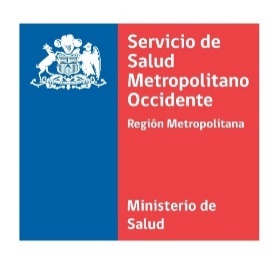 FORMULARIO DE ACEPTACIÓN  “Diplomado E-Learning en xxxxxxxxxxxxxx”Identificación del Alumno (a)Nombre Completo:………………………………………….………………………………………………….Establecimiento:….………………………………………… Fecha de Nacimiento……/……./..........R.U.N.: ………………………………-…..Cargo……………………………………………………………….Estamento:………………….………..…..Profesión:……….………….…...….….……..Grado:………….Calidad Jurídica:……………….…………….Unidad de Desempeño:…………….…………………….Teléfono/Anexo Laboral:………..……..…….Teléfono Móvil Particular:……….……………..….……Correo-electrónico:…………….………………………………..……………………………….................Compromiso de Participación del Alumno (a)Yo, __________________________________________, me comprometo a participar de las actividades del “Diplomado E-Learning en Infertilidad” reconociendo lo especificado en el Artículo N°31 del Estatuto Administrativo sobre los deberes de los funcionarios que participan en actividades de capacitación.___________________________								    FIRMA Toma de Conocimiento de Jefatura DirectaYo,_____________________________________________________________________ Jefe/a directo de ______________________________________________, declaro y tomo conocimiento que participará en el “Diplomado E-Learning en Infertilidad” permitiendo que cumpla con todas las actividades definidas para esta actividad de Capacitación.			                                    	             ___________________________							              FIRMA      Subdirección de Recursos Humanos   Departamento Gestión de Competencia           Unidad de Capacitación Red  Sistema de Aprendizaje a Distancia (SIAD)